Merci de compléter le formulaire ci-dessous  avant le 15 février 2020 et de l’envoyer de préférence par courriel : moselle@franceolympique.com par voie postale : CDOS – Maison des sports – 3 place de la bibliothèque 57000 MetzVeuillez noter que les formulaires de candidature reçus après le 15 février ne seront pas acceptés.Les candidatures peuvent être envoyées par un.e président.e de comité ou de club, par un.e président.e  ou un membre du comité directeur d’un club fédéré, par un membre des commissions sports et femmes, une candidate qui souhaite s’auto-désigner et qui devra néanmoins être soutenue par un courrier d’un des membres de son club ou comité.Le document est en word afin que vous puissiez travailler directement dessus.………………………………………………………… Coordonnées du / des référents et ou soutien-sNom PrénomStructure : Courriel : Mes/ Nos motivations :  Veuillez fournir un descriptif du projet ou de l’action menée  qui permettent d’assurer la valorisation, la promotion de l’égalité femmes / hommes, filles / garçons dans le sport mosellan  à savoir : un résumé des contributions de la structure ou la personne sur ce champ un descriptif des actions entreprises et leur mode d’évaluation des photos ou vidéos qui peuvent compléter vos argumentaires ( non obligatoires ) et a minima une réalisation clé sur ce champ .Si vous avez des référents ou soutiens, merci d’annexer leurs contributions.Merci de ne pas dépasser 3 pages.………………………………………………….Lieu, date et signatures La candidate    La présidente ou le président de la structure Le réfèrent.e ou soutien PS : En signant ce formulaire, la candidate et le soutien  acceptent le règlement des trophées ‘ Pas de femmes hors-jeu dans le sport mosellan ‘ Pour de plus amples renseignements, veuillez contacter Agnès Raffin par courriel : moselle@franceolympique.com 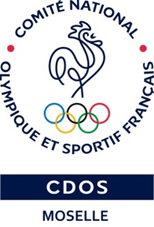 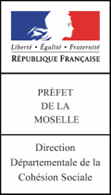 Formulaire de candidature au trophée‘ Pas de femmes hors-jeu dans le sport mosellan’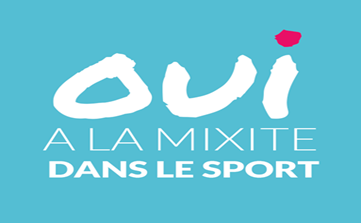 Je suis une personne physiqueJe suis un club ou comitéMme, Melle Nom : Prénom :Coordonnées Adresse Ville CP CourrielTel : Nom : Discipline : Président.e : Nom : Prénom Courriel : Tel : 